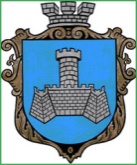 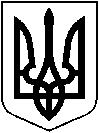 УКРАЇНАХМІЛЬНИЦЬКА МІСЬКА РАДАВІННИЦЬКОЇ ОБЛАСТІВиконавчий комітетР І Ш Е Н Н Я від  «27» грудня 2023 р                                                                                 №813  Про надання малолітній Г  В С ,   року народження статусу дитини, яка постраждала внаслідок воєнних дій та збройних конфліктівРозглянувши заяву Г  І  В , місце проживання якої зареєстровано за адресою:   Сумська область, Охтирський  район, с.  , вул.Л , буд.  ,  фактичне місце проживання/перебування: Вінницька область,   с.  , вул.   , буд.   та відповідні документи стосовно надання малолітній  Г В С ,   року народження статусу дитини, яка постраждала внаслідок воєнних дій та збройних конфліктів,  у зв’язку із тим, що вона проживала в  селі  , Охтирського району, Сумської  області в умовах  воєнних дій, збройних конфліктів, що стало причиною її внутрішнього переміщення, як наслідок залишення свого місця проживання з метою уникнення негативних наслідків збройного конфлікту та зазнала психологічного насильства внаслідок воєнних дій та збройних конфліктів, враховуючи те, що психологічне насильство, якого зазнала дитина внаслідок воєнних дій та збройних конфліктів - це моральні та психологічні страждання (травми) дитини, що не потребують доведення, висновок оцінки потреб сім’ї від 07.12.2023 року №140, складений Хмільницьким міським центром соціальних служб, рішення комісії з питань захисту прав дитини від  08.12.2023 року №29/5,  керуючись п.3 Порядку провадження органами опіки та піклування діяльності, пов’язаної із захистом прав дитини, затвердженого постановою Кабінету Міністрів України від 24 вересня 2008 року № 866 (зі змінами),   постановою Кабінету Міністрів України від 5 квітня 2017 року № 268 «Про затвердження Порядку надання статусу дитини, яка постраждала внаслідок воєнних дій та збройних конфліктів» (зі змінами), ст.ст. 34, 59 Закону України «Про місцеве самоврядування в Україні», виконком міської радиВИРІШИВ:1. Надати  малолітній  Г  В  С    року народження                (свідоцтво про народження видане виконкомом Солдатської сільської ради Великописарівського району Сумської області    року  серія І-БП № ) статус дитини, яка постраждала внаслідок воєнних дій та збройних конфліктів. 2. Контроль за виконанням цього рішення  покласти  на заступника міського голови з питань діяльності виконавчих органів міської ради Сташка А.В. Міський голова                                                                Микола ЮРЧИШИН